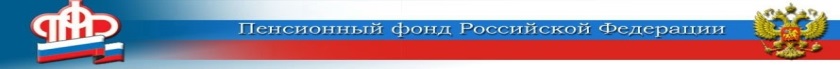 ОБЯЗАТЕЛЬНОЕ ПЕНСИОННОЕ СТРАХОВАНИЕС 2002 года в России действует система обязательного пенсионного страхования, которая базируется на страховых принципах. Основа Вашей будущей пенсии – страховые взносы, которые ежемесячно работодатели уплачивают за вас в ПФР в течение всей трудовой деятельности. Для их учета Пенсионный фонд России открывает каждому застрахованному гражданину индивидуальный лицевой счет с постоянным страховым номером (СНИЛС). Индивидуальный лицевой счет содержит информацию о ваших пенсионных правах. С 2015 года они учитываются в виде индивидуального пенсионного коэффициента (пенсионные баллы).Контролируйте состояние своего индивидуального лицевого счета в ПФРВыплачивая зарплату в «конверте», работодатель значительно уменьшает Ваш пенсионный коэффициент и соответственно Вашу будущую пенсию, т.к. в этом случае страховые взносы начисляются только на «белую» заработную плату. Работодатель может платить «белую» зарплату, но «забывать» платить взносы в ПФР и отчитываться за них. Периоды работы,  когда за застрахованное лицо не начисляются взносы, не входят в страховой стаж, необходимый для назначения пенсии. А чтобы  получить право на пенсию, сегодня необходим страховой стаж.Для права на пенсию дополнительно к наличию необходимой продолжительности страхового стажа требуется иметь определенное количество пенсионных баллов, которое напрямую зависит от размера среднемесячного заработка. При выплате «серой» зарплаты необходимое для назначения пенсий количество пенсионных баллов можно не набрать – в результате стаж есть, а страховой пенсии не будет.Кроме того, зачастую недобросовестные работодатели начисляют страховые взносы на суммы заработка ниже минимального размера оплаты труда и указывают долю ставки своим работникам 0,5. Такие периоды не входят в «северный» стаж, и работники не смогут выйти на пенсию досрочно.Для того, чтобы своевременно контролировать соблюдение Ваших пенсионных прав, вы можете получать информацию о состоянии своего индивидуального лицевого счета.Получать информацию о состоянии своего индивидуального лицевого счета можно следующими способамиСегодня ПФР представляет возможность гражданам получить информацию о состоянии своего индивидуального лицевого счета не выходя из дома при помощи интернет ресурсов, это: - через сайт государственных слуг www.gosuslugi.ru. -     через сайт пенсионного фонда РФ – www.pfrf.ru. Там же можно заказать сведения о состоянии индивидуального лицевого счета.!!! Для получения информации на интернет ресурсах необходимо предварительно зарегистрироваться и открыть «личный кабинет» застрахованного лица.Также информацию о состоянии своего индивидуального лицевого счета можно получить и другими способами:- это личное обращение в территориальный орган ПФР. Для подачи запроса при себе необходимо иметь паспорт или иной документ,  удостоверяющий личность и страховое свидетельство обязательного пенсионного страхования;- направление письменного запроса в орган ПФР по почте. Сведения о состоянии индивидуального лицевого счета будут направлены органом ПФР заказным почтовым отправлением. В случае направления застрахованным лицом обращения о предоставлении сведений из индивидуального лицевого счета по почте, к нему прилагаются копии следующих документов: документ, удостоверяющий личность застрахованного лица, и его страховое свидетельство обязательного пенсионного страхования, заверенные в установленном законодательством порядке;- заявление на выдачу сведений из индивидуального лицевого счета можно написать в офисах Многофункционального центра по предоставлению государственных и муниципальных услуг (МФЦ).Внимание! Застрахованное лицо вправе получить бесплатно у страхователя, то есть у своего работодателя, копию сведений о себе, представленных страхователем в ПФР для индивидуального (персонифицированного) учета.Адреса Клиентских служб Пенсионного фонда России в Камчатском крае:Адреса многофункциональных центров предоставления государственных и муниципальных услуг в Камчатском крае:- г. Петропавловск-Камчатский:улица Савченко, дом № 23;улица Океанская, дом № 94;улица Пограничная, дом № 17.- Елизовский муниципальный район:город Елизово, улица Беринга, дом № 9;поселок Термальный, улица Крашенинникова, дом № 2;поселок Паратунка, улица Нагорная, дом № 27;поселок Вулканный, улица Центральная, дом № 1;поселок Раздольный, улица Советская, дом № 2А;поселок Коряки, улица Шоссейная, дом № 2/1;поселок Сокоч, улица Лесная, дом № 1;поселок Пионерский, улица Н-Коляды, дом № 1;поселок Лесной, улица Чапаева, дом № 7 "а";поселок Нагорный, улица Совхозная, дом № 18;село Николаевка, улица Центральная, дом № 24.- город Вилючинск:микрорайон Центральный, дом № 5;поселок Рыбачий, ДОФ, каб. № 109.- Быстринский муниципальный район:поселок Эссо, улица Советская, дом № 4.-  Усть-Камчатский муниципальный район:поселок Усть-Камчатск, улица 60 лет Октября, дом №24;поселок Ключи, улица Школьная, дом № 8;поселок Козыревск, улица Ленинская, дом № 6А.- Мильковский муниципальный район:поселок Мильково, улица Ленинская, дом № 10.-  Соболевский муниципальный район:село Соболево, улица Набережная, дом № 6 Б.-  Алеутский муниципальный район:село Никольское, улица Гагарина, дом № 6.- Усть-Большерецкий муниципальный район:село Усть-Большерецк, улица Бочкарева, дом № 10;поселок Озерновский, улица Рабочая, дом № 5,кв. 21;поселок Октябрьский, улица Комсомольская, дом № 47, кв. № 18;поселок Апача, улица Юбилейная, дом № 9, кв. № 15.- Тигильский муниципальный район:село Тигиль, улица Партизанская, дом № 40.-  Пенжинский муниципальный район:село Каменское, улица Ленина, дом № 18, кв. № 1.- Олюторский муниципальный район:Тиличики, улица Советская, дом № 15. - Городское поселение "поселок Палана":городское поселение "поселок Палана", улица 50 лет Камчатского комсомола, дом № 1.- Городское поселение "поселок Оссора":городское поселение "поселок Оссора", улица Советская, дом № 72.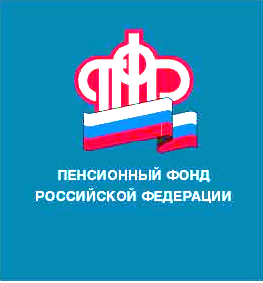 Какой будет твоя пенсия --  зависит от тебяПетропавловск-Камчатский2017Управление ПФР в г. Петропавловске-Камчатском. Петропавловск-Камчатский, пр. К.Маркса, д.37Управление ПФР в Елизовском районе684000, г. Елизово, ул. Беринга, д. 9Управление ПФР в г.Вилючинске. Вилючинск, ул. Победы, д.9Клиентская служба в Мильковском районе684300, с. Мильково,ул. Октябрьская, д.14Клиентская служба в Усть-Камчатском районе684414, п. Усть-Камчатск, ул. Бодрова, д.5Клиентская служба в Усть-Большерецком районе684100, с. Усть-Большерецк, ул.Калининская, д.19Клиентская служба в Соболевском районе684200, с. Соболево, ул. Советская, д.20 «А»Клиентская служба в Быстринском районе684350, с. Эссо, ул. Мостовая, д.10Клиентская служба в Алеутском районе684500, с. Никольское, ул. Гагарина, д.4Управление ПФР в Корякском округе (межрайонное)688000,  п.г.т. Палана, пер. Пролетарский, д.8Клиентская служба в Карагинском районе 688700, п. Оссора, ул. Строительная, д. 45, кв. 1Клиентская служба в Олюторском районе 688800, с Тиличики, ул. Советская, д. 18, тел. (41544) 5-20-51Клиентская служба в Пенжинском районе 688850, с. Каменское, ул. Беккерева, д. 16Клиентская служба в Тигильском районе 688600, с. Тигиль,ул. Партизанская, д. 46, кв. 15